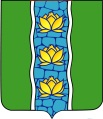 ДУМА КУВШИНОВСКОГО МУНИЦИПАЛЬНОГО ОКРУГАТВЕРСКОЙ ОБЛАСТИРЕШЕНИЕОб утверждении Порядка проведения конкурса по отбору кандидатур на должность главыКувшиновского муниципального округа Тверской областиРуководствуясь частью 2.1 статьи 36 Федерального закона от 06.10.2003                   № 131-ФЗ «Об общих принципах организации местного самоуправления в Российской Федерации», Дума Кувшиновского муниципального округа Тверской областиРЕШИЛА:1.	 Утвердить прилагаемый Порядок проведения конкурса по отбору кандидатур на должность главы Кувшиновского муниципального округа Тверской области.2.	 Признать утратившим силу решение Собрания депутатов Кувшиновского района Тверской области от 06.09.2019 № 257 «О порядке проведения конкурса по отбору кандидатур на должность главы Кувшиновского района Тверской области».3.	 Настоящее решение вступает в силу со дня его официального опубликования в газете «Знамя» и подлежит размещению на официальном сайте Кувшиновского района в сети «Интернет».Председатель Думы Кувшиновского муниципального округаТверской области                                                                                  В.Д. РяполовУтверждёнрешением Думы Кувшиновского муниципального округаТверской областиот 20.09.2023 № 18ПОРЯДОКпроведения конкурса по отбору кандидатур на должность главы Кувшиновского муниципального округа Тверской областиРаздел I. Общие положения1. Настоящий порядок проведения конкурса по отбору кандидатур на должность главы Кувшиновского муниципального округа Тверской области (далее – Порядок) разработан в соответствии с частью 2.1 статьи 36 Федерального закона от 06.10.2003                  № 131-ФЗ «Об общих принципах организации местного самоуправления в Российской Федерации».2. Конкурс по отбору кандидатур на должность главы Кувшиновского муниципального округа Тверской области (далее, соответственно – Конкурс, глава Кувшиновского муниципального округа) проводится на принципах гласности, законности, профессионализма и компетентности лиц, стремящихся к замещению должности главы Кувшиновского муниципального округа (кандидатов). Решение о проведении Конкурса принимается Думой Кувшиновского муниципального округа Тверской области (далее также – Дума). 3. Конкурс проводится конкурсной комиссией по отбору кандидатур на должность главы Кувшиновского муниципального округа Тверской области (далее – Конкурсная комиссия), формируемой в соответствии с законодательством и настоящим Порядком. 4. Основаниями проведения Конкурса являются:а) истечение срока полномочий главы Кувшиновского муниципального округа; б) досрочное прекращение полномочий главы Кувшиновского муниципального округа; в) принятие Конкурсной комиссией решения о признании Конкурса несостоявшимся;г) непринятие Думой решения об избрании главы Кувшиновского муниципального округа из числа кандидатов, представленных Конкурсной комиссией по результатам конкурса;д) преобразование муниципального образования в соответствии с законодательством. 5. Участвовать в Конкурсе могут:а) граждане Российской Федерации, достигшие возраста 21 года (на день проведения Конкурса);б) иностранные граждане, постоянно проживающие на территории Кувшиновского муниципального округа, которые на основании международных договоров Российской Федерации имеют право избирать и быть избранными в органы местного самоуправления.6. Граждане, которые на день проведения конкурса имеют ограничения пассивного избирательного права для избрания выборным должностным лицом местного самоуправления в соответствии с Федеральным законом от 12.06.2002 № 67-ФЗ                              «Об основных гарантиях избирательных прав и права на участие в референдуме граждан Российской Федерации», не могут быть зарегистрированными кандидатами на должность главы Кувшиновского муниципального округа. 7. К требованиям, учитываемым в условиях Конкурса, которые являются предпочтительными для осуществления главой Кувшиновского муниципального округа полномочий по решению вопросов местного значения, относятся: а) наличие высшего образования;б) знание Конституции Российской Федерации, федеральных конституционных законов, федеральных законов, указов Президента Российской Федерации, постановлений Правительства Российской Федерации, иных нормативных правовых актов Российской Федерации, Устава Тверской области, законов и иных нормативных правовых актов Тверской области, нормативных правовых актов Кувшиновского муниципального округа Тверской области – в рамках компетенции, основ организации прохождения муниципальной службы, служебного распорядка, порядка работы со служебной информацией и документами, основ делопроизводства, правил деловой этики и требований к служебному поведению; в) навыки эффективного планирования рабочего времени, обеспечения выполнения возложенных задач и поручений, владения необходимой для работы компьютерной и другой оргтехникой, владения необходимым для работы программным обеспечением, повышения своей квалификации, эффективного сотрудничества с коллегами, сбора и систематизации информации, работы со служебными документами и документами, адаптации к новой ситуации и новым подходам в решении поставленных задач, квалифицированной работы с гражданами. 8. В условиях конкурса по отбору кандидатур на должность главы Кувшиновского муниципального округа также учитываются установленные статьей 3.2 закона Тверской области от 15.07.2015 № 76-ЗО «Об отдельных вопросах, связанных с осуществлением полномочий лиц, замещающих муниципальные должности в Тверской области» требования, которые являются предпочтительными для осуществления главой Кувшиновского муниципального округа отдельных государственных полномочий, переданных органам местного самоуправления.  Раздел II. Порядок формирования, состав и полномочияконкурсной комиссии9. Конкурсная комиссия является коллегиальным органом и формируется на срок проведения Конкурса. Организационной формой деятельности Конкурсной комиссии являются заседания.10. Общее число членов Конкурсной комиссии составляет 6 человек. Половина членов Конкурсной комиссии назначается Думой Кувшиновского муниципального округа, а другая половина членов Конкурсной комиссии назначается Губернатором Тверской области. Состав Конкурсной комиссии формируется таким образом, чтобы была исключена возможность возникновения конфликтов интересов, которые могли бы повлиять на принимаемые Конкурсной комиссией решения.Конкурсная комиссия считается сформированной со дня назначения всех членов Конкурсной комиссии.11. Конкурсная комиссия на первом организационном заседании избирает из своего состава председателя и секретаря открытым голосованием простым большинством голосов от числа присутствующих на заседании членов Конкурсной комиссии.До избрания председателя Конкурсной комиссии заседание открывает и ведет старейший по возрасту член Конкурсной комиссии. После принятия Конкурсной комиссией решения об избрании председателя Конкурсной комиссии первое заседание продолжает вести председатель Конкурсной комиссии. На свое первое организационное заседание Конкурсная комиссия собирается до дня опубликования решения о назначении Конкурса.12. Заседание Конкурсной комиссии является правомочным, если на нем присутствует более половины от установленной численности членов Конкурсной комиссии.13. Председатель Конкурсной комиссии:а) осуществляет общее руководство работой Конкурсной комиссии;б) проводит заседания Конкурсной комиссии;в) распределяет обязанности между членами Конкурсной комиссии;г) подписывает решения и протоколы Конкурсной комиссии;д) представляет на заседании Думы принятое по результатам конкурса решение Конкурсной комиссии. В случае его отсутствия полномочия председателя Конкурсной комиссии возлагаются на одного из членов Конкурсной комиссии по решению Конкурсной комиссии.14. Секретарь Конкурсной комиссии:а) обеспечивает организационную деятельность Конкурсной комиссии;б) осуществляет подготовку заседаний Конкурсной комиссии, в том числе обеспечивает извещение членов Конкурсной комиссии и, при необходимости, иных лиц, привлеченных к участию в работе Конкурсной комиссии, о дате, времени и месте заседания Конкурсной комиссии, не позднее чем за 2 дня до дня заседания Конкурсной комиссии;в) протоколирует заседания Конкурсной комиссии;г) оформляет принятые Конкурсной комиссией решения; д) подписывает совместно с председателем решения и протоколы Конкурсной комиссии;е) решает иные организационные вопросы, связанные с подготовкой и проведением заседаний Конкурсной комиссии.15. Члены Конкурсной комиссии принимают участие в заседаниях Конкурсной комиссии, рассматривают документы, представленные кандидатами.16. Заседания Конкурсной комиссии проводятся открыто. По решению Конкурсной комиссии может быть проведено закрытое заседание. Решение о проведении закрытого заседания принимается простым большинством голосов от установленного общего числа членов Конкурсной комиссии.Ведение видео- и аудиозаписи на заседании Конкурсной комиссии разрешается по решению Конкурсной комиссии, принимаемому простым большинством голосов от числа членов Конкурсной комиссии, присутствующих на заседании.17. Решения Конкурсной комиссии принимаются открытым голосованием простым большинством голосов от числа членов Конкурсной комиссии, присутствующих на заседании. При равенстве голосов решающим является голос председателя Конкурсной комиссии.18. Обеспечение деятельности Конкурсной комиссии, в том числе проведение проверки полноты и достоверности, представленных кандидатами сведений, осуществляется Администрацией Кувшиновского района Тверской области совместно с секретарем Конкурсной комиссии. 19. Конкурсная комиссия осуществляет свои полномочия со дня ее формирования до принятия Думой решения по вопросу избрания главы Кувшиновского муниципального округа. Раздел III. Порядок проведения Конкурса           20. После появления оснований для проведения Конкурса Дума принимает решение о проведении Конкурса, в письменной форме уведомляет об этом Губернатора Тверской области в срок, не позднее дня, следующего за днем принятия решения о проведении Конкурса, и предлагает назначить соответствующее число членов Конкурсной комиссии. 21. Не позднее 10 календарных дней со дня назначения Губернатором Тверской области 3 членов Конкурсной комиссии Дума своим решением также назначает 3 членов Конкурсной комиссии и принимает решение о назначении Конкурса.22. Решение о назначении Конкурса подлежит официальному опубликованию в газете «Знамя» не позднее чем за 20 дней до дня проведения конкурса. В решении о назначении Конкурса должны быть указаны:а) условия конкурса, дата, время и место его проведения;б) срок приема документов для участия в конкурсе (дата начала и окончания приема);в) адрес и время приема документов; г) местонахождение и номера телефонов Конкурсной комиссии.23. Заявление об участии в Конкурсе подается кандидатами в Конкурсную комиссию в течение 10 календарных дней со дня опубликования решения о назначении Конкурса. 24. В заявлении указываются фамилия, имя, отчество (при наличии), дата и место рождения, адрес места жительства, серия, номер и дата выдачи паспорта или иного документа, удостоверяющего личность гражданина в соответствии с законодательством Российской Федерации, наименование или код органа, выдавшего паспорт или документ, заменяющий паспорт гражданина, гражданство, сведения об образовании (при наличии) с указанием организации, осуществляющей образовательную деятельность, года ее окончания и реквизитов документа об образовании и о квалификации, основное место работы или службы, занимаемая должность (в случае отсутствия основного места работы или службы – род занятий).25. В заявлении также указываются сведения о счетах (вкладах), наличных денежных средствах и ценностях в иностранных банках, расположенных за пределами территории Российской Федерации, и (или) иностранных финансовых инструментах кандидата, а также сведения о таких счетах (вкладах), наличных денежных средствах и ценностях в иностранных банках, расположенных за пределами территории Российской Федерации, и (или) иностранных финансовых инструментах супруги (супруга) и несовершеннолетних детей кандидата.Если кандидат является депутатом и осуществляет свои полномочия на непостоянной основе, в заявлении должны быть указаны сведения об этом и наименование соответствующего представительного органа.Если у кандидата имеется судимость, в заявлении также указываются сведения о судимости кандидата.26. К заявлению, предусмотренному пунктом 23 настоящего Порядка, прилагаются:а) копия паспорта или иного документа, удостоверяющего личность гражданина в соответствии с законодательством (с одновременным  предъявлением оригинала);б) копия трудовой книжки, заверенная нотариально или кадровой службой по месту работы, за исключением случаев, если трудовая деятельность будет осуществляться впервые;в) копия документов об образовании с одновременным предъявлением оригинала (при наличии);г) копия справки о доходах, расходах, об имуществе и обязательствах имущественного характера кандидата, его супруги (супруга) и несовершеннолетних детей, по форме, утверждённой Указом Президента РФ от 23.06.2014 г. № 460 «Об утверждении формы справки о доходах, расходах, об имуществе и обязательствах имущественного характера и внесении изменений в некоторые акты Президента Российской Федерации», с подтверждением направления оригинала указанной справки Губернатору Тверской области;д) информация о наличии (отсутствии) обстоятельств, предусмотренных статьей 4 Федерального закона от 12.06.2002 № 67-ФЗ «Об основных гарантиях избирательных прав и права на участие в референдуме граждан Российской Федерации», в том числе о наличии (отсутствии) гражданства иного (кроме Российской Федерации) государства по форме согласно приложению 1 к настоящему Порядку; е) две фотографии форматом 4x6 см;ж) письменное согласие на обработку персональных данных в сведениях и документах, представленных кандидатом, по форме согласно приложению 2 к настоящему Порядку.27. Заявление и иные документы, предусмотренные настоящим Порядком, кандидат обязан представить лично.28. Конкурсная комиссия обязана выдать письменное подтверждение получения заявления кандидата и других документов, указанных в настоящем Порядке. Указанное письменное подтверждение выдается незамедлительно после получения документов.29. Конкурсная комиссия в течение 5 рабочих дней со дня, следующего за днем окончания приема документов, организует проведение проверки представленных кандидатами сведений, в том числе связанных с ограничениями пассивного избирательного права.30. Конкурсная комиссия не позднее, чем за 3 дня до дня проведения Конкурса принимает решение об отказе кандидату в допуске к участию в Конкурсе по следующим основаниям:а) несвоевременное представление документов кандидатом;б) представление кандидатом документов не в полном объеме;в) представление кандидатом неполных и (или) недостоверных сведений;г) установление в ходе проверки обстоятельств, препятствующих в соответствии с законодательством, замещать должность главы Кувшиновского муниципального округа  Тверской области.Указанное решение Конкурсной комиссии с указанием причин отказа в течение 1 дня направляется кандидату в письменной форме.31. Не позднее, чем за 3 дня до дня проведения Конкурса Конкурсная комиссия формирует список кандидатов, допущенных к участию в Конкурсе, и утверждает его своим решением. Допущенные к участию в конкурсе кандидаты считаются зарегистрированными кандидатами.32. В день проведения Конкурса члены Конкурсной комиссии на своем заседании оценивают профессиональные знания и навыки зарегистрированных кандидатов на основании представленных документов, а также проводят индивидуальное испытание в форме тестирования и собеседования с каждым зарегистрированным кандидатом на знание законодательных и иных нормативных правовых актов Российской Федерации в сфере организации местного самоуправления.Порядок проведения тестирования и собеседования, методы оценки кандидатов определяются Конкурсной комиссией. Очередность собеседования устанавливается, исходя из очередности регистрации заявлений кандидатов об участии в Конкурсе. 33. По итогам обсуждения зарегистрированных кандидатов Конкурсной комиссией принимается решение о представлении Думе не менее двух зарегистрированных кандидатов на должность главы Кувшиновского муниципального округа Тверской области. Способ принятия указанного решения определяется Конкурсной комиссией. Указанное решение направляется Конкурсной комиссией в Думу в течение 2 рабочих дней со дня принятия решения о результатах Конкурса.34. Конкурсная комиссия сообщает кандидатам о результатах Конкурса в письменной форме в течение 3 рабочих дней со дня принятия решения о результатах Конкурса.Раздел IV. Заключительные положения35. Конкурс считается несостоявшимся в случае:а) отсутствия зарегистрированных кандидатов;б) если к участию в Конкурсе допущены менее двух зарегистрированных кандидатов;в) если в день проведения Конкурса явились менее двух зарегистрированных кандидатов;г) невозможности принятия Конкурсной комиссией решения о представлении Думе  не менее двух зарегистрированных кандидатов на должность главы Кувшиновского муниципального округа Тверской области.  Приложение 1к Порядку проведения конкурса по отбору кандидатур на должность главы Кувшиновского муниципального округа Тверской области  В конкурсную комиссию по отбору кандидатур на должность главы Кувшиновского муниципального округаТверской области от  кандидата____________________________________ИНФОРМАЦИЯо наличии (отсутствии) обстоятельств, предусмотренных статьей 4 Федерального закона от 12.06.2002 г. № 67-ФЗ «Об основных гарантиях избирательных прав и права на участие в референдуме граждан Российской Федерации»Я, _____________________________________________________________________(Ф.И.О (при наличии).)проживающий(ая) по адресу: _______________________________________________________________________________________________________________________________,паспортные данные_______________________________________________________________________________________________________________________________________,информирую о том, что:обстоятельства, предусмотренные пунктом 3.2 статьи 4 Федерального закона                         от 12.06.2002 г. № 67-ФЗ «Об основных гарантиях избирательных прав и права                                       на участие в референдуме граждан Российской Федерации»,  __________________________  ;                                                                                       (отсутствуют, имеются)	вступившее в силу решение суда о лишении меня права занимать государственные и (или) муниципальные должности в течение определенного срока_______________________________________________________________________________ ;(отсутствует, имеется; если имеется, указать номер, дату и наименование суда принявшего решение) 	гражданство иного государства (кроме Российской Федерации), вид на жительство или иной документ, подтверждающий право на постоянное проживание гражданина Российской Федерации на территории иностранного государства _____________________________________________________________________________.(отсутствует, имеется; если имеется, указать государство)Дата                                                                                        ПодписьПриложение 2к Порядку проведения конкурса по отбору кандидатур на должность главы Кувшиновского муниципального округа Тверской области  В конкурсную комиссию по отбору кандидатур на должность главы Кувшиновского муниципального округаТверской области от ____________________________________________________________________________                                                                                               (фамилия, имя, отчество (при наличии))СОГЛАСИЕ на обработку персональных данных в сведениях и документах, представленных для участия в конкурсе по отбору кандидатур на должность главы Кувшиновского муниципального округа Тверской области Я, _____________________________________________________________, паспорт: серия ______________, номер ____________, кем и когда выдан: ______________________________________________________________________________________________________код подразделения: ____________________________________________________________,проживающий по адресу: _____________________________________________________________________________________________________________________________________в целях участия в конкурсе по отбору кандидатур на должность главы Кувшиновского муниципального округа Тверской области в соответствии со статьёй 19 Федерального закона от 27.07.2006 г. № 152-ФЗ «О персональных данных» даю добровольное согласие Конкурсной комиссии по отбору кандидатур на должность главы Кувшиновского муниципального округа Тверской области на обработку персональных данных, а именно: фамилия, имя, отчество; год, месяц, дата рождения; место рождения; паспортные данные; гражданство; адрес места жительства; дата регистрации по месту жительства; сведения о счетах (вкладах), наличных денежных средствах и ценностях в иностранных банках, расположенных за пределами территории Российской Федерации, и (или) иностранных финансовых инструментах кандидата, а также сведения о таких счетах (вкладах), наличных денежных средствах и ценностях в иностранных банках, расположенных за пределами территории Российской Федерации, и (или) иностранных финансовых инструментах моих супруги (супруга) и несовершеннолетних детей; сведения об исполнении обязанностей депутата представительного органа на непостоянной основе; сведения о судимости; номера служебных и домашних телефонов; семейное положение; сведения о членах семьи, о месте их регистрации и фактического проживания; знание иностранных языков; образование и повышение квалификации или наличие специальных знаний; профессия (специальность); трудовой стаж; сведения о приемах, перемещениях и увольнениях по предыдущим местам работы; сведения о  моих доходах, имуществе и обязательствах имущественного характера, а также моих супруга  (супруги) и несовершеннолетних детей; место работы или учебы членов семьи; номер страхового свидетельства государственного пенсионного страхования; номер полиса обязательного медицинского страхования; сведения, включенные в трудовую книжку; сведения о воинском учете; фотография; сведения о состоянии здоровья, которые относятся к вопросу о возможности выполнения трудовой функции; сведения о наградах, поощрениях;  другая информация, относящаяся к субъекту персональных данных, связанная с участием в конкурсе и замещением должности главы Кувшиновского муниципального округа Тверской области в дальнейшем.  Я проинформирован(а), что под обработкой персональных данных понимаются действия (операции) с персональными данными, включая сбор, систематизацию, накопление, хранение, уточнение (обновление, изменение), использование, распространение (в том числе передача), обезличивание, блокирование, уничтожение персональных данных в случаях, предусмотренных законодательством Российской Федерации. Конфиденциальность персональных данных обеспечивается конкурсной комиссией по отбору кандидатур на должность главы Кувшиновского муниципального округа Тверской области в соответствии с законодательством Российской Федерации.Даю согласие на передачу Конкурсной комиссией по отбору кандидатур на должность главы Кувшиновского муниципального округа Тверской области моих персональных данных третьим лицам с целью проведения проверки, представленных мною данных в Конкурсную комиссию по отбору кандидатур на должность главы Кувшиновского муниципального округа Тверской области.Я проинформирован(а) о том, что в случае изменения в будущем моих персональных данных ответственность за их изменение конкурсная комиссия по отбору кандидатур на должность главы Кувшиновского муниципального округа Тверской области не несет.Настоящее согласие действует со дня его подписания до дня отзыва в письменной форме.				                                                      ____________________________                                       (дата)                                                                                                                                    (подпись)20.09.2023 г.№18     г. Кувшиново